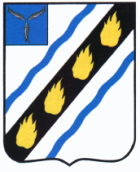 СОВЕТСКОЕ МУНИЦИПАЛЬНОЕ ОБРАЗОВАНИЕСОВЕТСКОГО МУНИЦИПАЛЬНОГО РАЙОНАСАРАТОВСКОЙ ОБЛАСТИСОВЕТ ДЕПУТАТОВчетвертого созываР Е Ш Е Н И Еот 29.03.2022 № 201    р.п. СоветскоеО внесении изменений в решение Совета депутатов Советского муниципального образования от 20.12.2017 № 243 Руководствуясь Федеральным законом от 06.10.2003 № 131-ФЗ «Об общих принципах организации местного самоуправления в Российской Федерации» и Уставом Советского муниципального образования Советского муниципального района Саратовской области, Совет депутатов Советского муниципального образования РЕШИЛ:1. Внести в решение Совета депутатов Советского муниципального образования от 20.12.2017 № 243  «Об утверждении муниципальной программы «Комплексное развитие систем коммунальной инфраструктуры Советского муниципального образования  Советского муниципального района на 2018-2028 годы»» следующие изменения:	- паспорт муниципальной программы «Комплексное развитие систем коммунальной инфраструктуры Советского муниципального образования Советского муниципального района на 2018-2028 годы» изложить в новой редакции, согласно приложению № 1;	- пункт 5 муниципальной программы «Комплексное развитие систем коммунальной инфраструктуры Советского муниципального образования Советского муниципального района на 2018-2028 годы» изложить в следующей редакции:«5. Ресурсное обеспечение муниципальной программыВ рамках программы предусматривается финансирование мероприятий по модернизации объектов коммунальной инфраструктуры за счет следующих источников (прогнозно): - средства областного и местного бюджетов (софинансирование приоритетных проектов по модернизации объектов коммунальной инфраструктуры); - средства кредитных организаций и иные заемные средства, используемые для кредитования объектов коммунальной инфраструктуры; - частные инвестиции на модернизацию объектов коммунальной инфраструктуры. 	Общий объем финансирования подпрограммы составляет 2383,3 млн. рублей, из них: 	средства федерального бюджета –0,0 млн. рублей (прогнозно); 	средства областного бюджета – 0,0 млн. рублей (прогнозно); 	средства местного бюджета составят 2245,3 млн. рублей (прогнозно);	средства из внебюджетных источников составят 138,0 млн. рублей (прогнозно). Объемы финансирования являются прогнозными и подлежат ежегодной корректировке исходя из наличия источников ассигнований.»; 	- приложение к муниципальной программе «Комплексное развитие систем коммунальной инфраструктуры Советского муниципального образования Советского муниципального района на 2018-2028 годы» изложить в новой редакции, согласно приложению № 2.2. Настоящее решение вступает в силу со дня официального опубликования в установленном порядке. Глава Советскогомуниципального образования 					           С.Н. НовиковПриложение № 1  к решению Совета депутатов от 29.03.2022 № 201«Приложение к решению Совета депутатов от 20.12.2017 № 243»Паспорт муниципальной программы«Комплексное развитие систем коммунальной инфраструктуры Советского муниципального образования Советского муниципального района на 2018-2028 годы»Верно:Секретарь Совета депутатов					               И.И. ШупиковаПриложение  № 2  к решению Совета депутатов от 29.03.2022  № 201 Приложение к муниципальной программе «Комплексное развитие систем коммунальной инфраструктуры Советского муниципального образования Советского муниципального района на 2018-2028 годы»Переченьмероприятий муниципальной целевой программы«Комплексное развитие систем коммунальной инфраструктуры Советского муниципального образования Советского муниципального района на 2018-2028 годы»Верно:Секретарь Совета депутатов												               И.И. ШупиковаНаименование программы Наименование программы - муниципальная программа «Комплексное развитие систем коммунальной инфраструктуры Советского муниципального образования Советского муниципального на 2018- 2028 годы» (далее – Программа). - муниципальная программа «Комплексное развитие систем коммунальной инфраструктуры Советского муниципального образования Советского муниципального на 2018- 2028 годы» (далее – Программа). - муниципальная программа «Комплексное развитие систем коммунальной инфраструктуры Советского муниципального образования Советского муниципального на 2018- 2028 годы» (далее – Программа). - муниципальная программа «Комплексное развитие систем коммунальной инфраструктуры Советского муниципального образования Советского муниципального на 2018- 2028 годы» (далее – Программа). - муниципальная программа «Комплексное развитие систем коммунальной инфраструктуры Советского муниципального образования Советского муниципального на 2018- 2028 годы» (далее – Программа). - муниципальная программа «Комплексное развитие систем коммунальной инфраструктуры Советского муниципального образования Советского муниципального на 2018- 2028 годы» (далее – Программа). - муниципальная программа «Комплексное развитие систем коммунальной инфраструктуры Советского муниципального образования Советского муниципального на 2018- 2028 годы» (далее – Программа). - муниципальная программа «Комплексное развитие систем коммунальной инфраструктуры Советского муниципального образования Советского муниципального на 2018- 2028 годы» (далее – Программа). - муниципальная программа «Комплексное развитие систем коммунальной инфраструктуры Советского муниципального образования Советского муниципального на 2018- 2028 годы» (далее – Программа). - муниципальная программа «Комплексное развитие систем коммунальной инфраструктуры Советского муниципального образования Советского муниципального на 2018- 2028 годы» (далее – Программа). - муниципальная программа «Комплексное развитие систем коммунальной инфраструктуры Советского муниципального образования Советского муниципального на 2018- 2028 годы» (далее – Программа). Цель программыЦель программы- развитие систем коммунальной инфраструктуры в соответствии с потребностями жилищного и промышленного строительства.- развитие систем коммунальной инфраструктуры в соответствии с потребностями жилищного и промышленного строительства.- развитие систем коммунальной инфраструктуры в соответствии с потребностями жилищного и промышленного строительства.- развитие систем коммунальной инфраструктуры в соответствии с потребностями жилищного и промышленного строительства.- развитие систем коммунальной инфраструктуры в соответствии с потребностями жилищного и промышленного строительства.- развитие систем коммунальной инфраструктуры в соответствии с потребностями жилищного и промышленного строительства.- развитие систем коммунальной инфраструктуры в соответствии с потребностями жилищного и промышленного строительства.- развитие систем коммунальной инфраструктуры в соответствии с потребностями жилищного и промышленного строительства.- развитие систем коммунальной инфраструктуры в соответствии с потребностями жилищного и промышленного строительства.- развитие систем коммунальной инфраструктуры в соответствии с потребностями жилищного и промышленного строительства.- развитие систем коммунальной инфраструктуры в соответствии с потребностями жилищного и промышленного строительства.Задачи программыЗадачи программыремонт систем коммунальной инфраструктуры; повышение качества и надежности предоставления коммунальных услуг населению. ремонт систем коммунальной инфраструктуры; повышение качества и надежности предоставления коммунальных услуг населению. ремонт систем коммунальной инфраструктуры; повышение качества и надежности предоставления коммунальных услуг населению. ремонт систем коммунальной инфраструктуры; повышение качества и надежности предоставления коммунальных услуг населению. ремонт систем коммунальной инфраструктуры; повышение качества и надежности предоставления коммунальных услуг населению. ремонт систем коммунальной инфраструктуры; повышение качества и надежности предоставления коммунальных услуг населению. ремонт систем коммунальной инфраструктуры; повышение качества и надежности предоставления коммунальных услуг населению. ремонт систем коммунальной инфраструктуры; повышение качества и надежности предоставления коммунальных услуг населению. ремонт систем коммунальной инфраструктуры; повышение качества и надежности предоставления коммунальных услуг населению. ремонт систем коммунальной инфраструктуры; повышение качества и надежности предоставления коммунальных услуг населению. ремонт систем коммунальной инфраструктуры; повышение качества и надежности предоставления коммунальных услуг населению. Срок реализации программы Срок реализации программы - 2018-2028 годы - 2018-2028 годы - 2018-2028 годы - 2018-2028 годы - 2018-2028 годы - 2018-2028 годы - 2018-2028 годы - 2018-2028 годы - 2018-2028 годы - 2018-2028 годы - 2018-2028 годы Перечень подпрограммПеречень подпрограмм- отсутствует. - отсутствует. - отсутствует. - отсутствует. - отсутствует. - отсутствует. - отсутствует. - отсутствует. - отсутствует. - отсутствует. - отсутствует. ОтветственныйисполнительОтветственныйисполнитель- отдел промышленности, теплоэнергетического комплекса, капитального  строительства  и  архитектуры  администрации Советского муниципального района (по согласованию).- отдел промышленности, теплоэнергетического комплекса, капитального  строительства  и  архитектуры  администрации Советского муниципального района (по согласованию).- отдел промышленности, теплоэнергетического комплекса, капитального  строительства  и  архитектуры  администрации Советского муниципального района (по согласованию).- отдел промышленности, теплоэнергетического комплекса, капитального  строительства  и  архитектуры  администрации Советского муниципального района (по согласованию).- отдел промышленности, теплоэнергетического комплекса, капитального  строительства  и  архитектуры  администрации Советского муниципального района (по согласованию).- отдел промышленности, теплоэнергетического комплекса, капитального  строительства  и  архитектуры  администрации Советского муниципального района (по согласованию).- отдел промышленности, теплоэнергетического комплекса, капитального  строительства  и  архитектуры  администрации Советского муниципального района (по согласованию).- отдел промышленности, теплоэнергетического комплекса, капитального  строительства  и  архитектуры  администрации Советского муниципального района (по согласованию).- отдел промышленности, теплоэнергетического комплекса, капитального  строительства  и  архитектуры  администрации Советского муниципального района (по согласованию).- отдел промышленности, теплоэнергетического комплекса, капитального  строительства  и  архитектуры  администрации Советского муниципального района (по согласованию).- отдел промышленности, теплоэнергетического комплекса, капитального  строительства  и  архитектуры  администрации Советского муниципального района (по согласованию).СоисполнителипрограммыСоисполнителипрограммы- отсутствуют.- отсутствуют.- отсутствуют.- отсутствуют.- отсутствуют.- отсутствуют.- отсутствуют.- отсутствуют.- отсутствуют.- отсутствуют.- отсутствуют.Основание для разработки ПрограммыОснование для разработки Программы- Градостроительный кодекс Российской Федерации; - Федеральный закон от 30.12.2004 № 210-ФЗ «Об основах регулирования тарифов организаций коммунального комплекса»; - Федеральный закон от 23.11.2009 № 261-ФЗ «Об энергосбережении и повышении энергетической эффективности и о внесении изменений в отдельные законодательные акты Российской Федерации»; - Федеральный закон от 06.10.2003 № 131-ФЗ «Об общих принципах организации местного самоуправления в Российской Федерации»; - Постановление Правительства РФ от 14.06.2013 № 502 «Об утверждении требований к программам комплексного развития систем коммунальной инфраструктуры поселений, городских округов»; - Приказ Министерства регионального развития Российской Федерации от 06.05.2011 г. № 204 «О разработке программ комплексного развития систем коммунальной инфраструктуры муниципальных образований».- Градостроительный кодекс Российской Федерации; - Федеральный закон от 30.12.2004 № 210-ФЗ «Об основах регулирования тарифов организаций коммунального комплекса»; - Федеральный закон от 23.11.2009 № 261-ФЗ «Об энергосбережении и повышении энергетической эффективности и о внесении изменений в отдельные законодательные акты Российской Федерации»; - Федеральный закон от 06.10.2003 № 131-ФЗ «Об общих принципах организации местного самоуправления в Российской Федерации»; - Постановление Правительства РФ от 14.06.2013 № 502 «Об утверждении требований к программам комплексного развития систем коммунальной инфраструктуры поселений, городских округов»; - Приказ Министерства регионального развития Российской Федерации от 06.05.2011 г. № 204 «О разработке программ комплексного развития систем коммунальной инфраструктуры муниципальных образований».- Градостроительный кодекс Российской Федерации; - Федеральный закон от 30.12.2004 № 210-ФЗ «Об основах регулирования тарифов организаций коммунального комплекса»; - Федеральный закон от 23.11.2009 № 261-ФЗ «Об энергосбережении и повышении энергетической эффективности и о внесении изменений в отдельные законодательные акты Российской Федерации»; - Федеральный закон от 06.10.2003 № 131-ФЗ «Об общих принципах организации местного самоуправления в Российской Федерации»; - Постановление Правительства РФ от 14.06.2013 № 502 «Об утверждении требований к программам комплексного развития систем коммунальной инфраструктуры поселений, городских округов»; - Приказ Министерства регионального развития Российской Федерации от 06.05.2011 г. № 204 «О разработке программ комплексного развития систем коммунальной инфраструктуры муниципальных образований».- Градостроительный кодекс Российской Федерации; - Федеральный закон от 30.12.2004 № 210-ФЗ «Об основах регулирования тарифов организаций коммунального комплекса»; - Федеральный закон от 23.11.2009 № 261-ФЗ «Об энергосбережении и повышении энергетической эффективности и о внесении изменений в отдельные законодательные акты Российской Федерации»; - Федеральный закон от 06.10.2003 № 131-ФЗ «Об общих принципах организации местного самоуправления в Российской Федерации»; - Постановление Правительства РФ от 14.06.2013 № 502 «Об утверждении требований к программам комплексного развития систем коммунальной инфраструктуры поселений, городских округов»; - Приказ Министерства регионального развития Российской Федерации от 06.05.2011 г. № 204 «О разработке программ комплексного развития систем коммунальной инфраструктуры муниципальных образований».- Градостроительный кодекс Российской Федерации; - Федеральный закон от 30.12.2004 № 210-ФЗ «Об основах регулирования тарифов организаций коммунального комплекса»; - Федеральный закон от 23.11.2009 № 261-ФЗ «Об энергосбережении и повышении энергетической эффективности и о внесении изменений в отдельные законодательные акты Российской Федерации»; - Федеральный закон от 06.10.2003 № 131-ФЗ «Об общих принципах организации местного самоуправления в Российской Федерации»; - Постановление Правительства РФ от 14.06.2013 № 502 «Об утверждении требований к программам комплексного развития систем коммунальной инфраструктуры поселений, городских округов»; - Приказ Министерства регионального развития Российской Федерации от 06.05.2011 г. № 204 «О разработке программ комплексного развития систем коммунальной инфраструктуры муниципальных образований».- Градостроительный кодекс Российской Федерации; - Федеральный закон от 30.12.2004 № 210-ФЗ «Об основах регулирования тарифов организаций коммунального комплекса»; - Федеральный закон от 23.11.2009 № 261-ФЗ «Об энергосбережении и повышении энергетической эффективности и о внесении изменений в отдельные законодательные акты Российской Федерации»; - Федеральный закон от 06.10.2003 № 131-ФЗ «Об общих принципах организации местного самоуправления в Российской Федерации»; - Постановление Правительства РФ от 14.06.2013 № 502 «Об утверждении требований к программам комплексного развития систем коммунальной инфраструктуры поселений, городских округов»; - Приказ Министерства регионального развития Российской Федерации от 06.05.2011 г. № 204 «О разработке программ комплексного развития систем коммунальной инфраструктуры муниципальных образований».- Градостроительный кодекс Российской Федерации; - Федеральный закон от 30.12.2004 № 210-ФЗ «Об основах регулирования тарифов организаций коммунального комплекса»; - Федеральный закон от 23.11.2009 № 261-ФЗ «Об энергосбережении и повышении энергетической эффективности и о внесении изменений в отдельные законодательные акты Российской Федерации»; - Федеральный закон от 06.10.2003 № 131-ФЗ «Об общих принципах организации местного самоуправления в Российской Федерации»; - Постановление Правительства РФ от 14.06.2013 № 502 «Об утверждении требований к программам комплексного развития систем коммунальной инфраструктуры поселений, городских округов»; - Приказ Министерства регионального развития Российской Федерации от 06.05.2011 г. № 204 «О разработке программ комплексного развития систем коммунальной инфраструктуры муниципальных образований».- Градостроительный кодекс Российской Федерации; - Федеральный закон от 30.12.2004 № 210-ФЗ «Об основах регулирования тарифов организаций коммунального комплекса»; - Федеральный закон от 23.11.2009 № 261-ФЗ «Об энергосбережении и повышении энергетической эффективности и о внесении изменений в отдельные законодательные акты Российской Федерации»; - Федеральный закон от 06.10.2003 № 131-ФЗ «Об общих принципах организации местного самоуправления в Российской Федерации»; - Постановление Правительства РФ от 14.06.2013 № 502 «Об утверждении требований к программам комплексного развития систем коммунальной инфраструктуры поселений, городских округов»; - Приказ Министерства регионального развития Российской Федерации от 06.05.2011 г. № 204 «О разработке программ комплексного развития систем коммунальной инфраструктуры муниципальных образований».- Градостроительный кодекс Российской Федерации; - Федеральный закон от 30.12.2004 № 210-ФЗ «Об основах регулирования тарифов организаций коммунального комплекса»; - Федеральный закон от 23.11.2009 № 261-ФЗ «Об энергосбережении и повышении энергетической эффективности и о внесении изменений в отдельные законодательные акты Российской Федерации»; - Федеральный закон от 06.10.2003 № 131-ФЗ «Об общих принципах организации местного самоуправления в Российской Федерации»; - Постановление Правительства РФ от 14.06.2013 № 502 «Об утверждении требований к программам комплексного развития систем коммунальной инфраструктуры поселений, городских округов»; - Приказ Министерства регионального развития Российской Федерации от 06.05.2011 г. № 204 «О разработке программ комплексного развития систем коммунальной инфраструктуры муниципальных образований».- Градостроительный кодекс Российской Федерации; - Федеральный закон от 30.12.2004 № 210-ФЗ «Об основах регулирования тарифов организаций коммунального комплекса»; - Федеральный закон от 23.11.2009 № 261-ФЗ «Об энергосбережении и повышении энергетической эффективности и о внесении изменений в отдельные законодательные акты Российской Федерации»; - Федеральный закон от 06.10.2003 № 131-ФЗ «Об общих принципах организации местного самоуправления в Российской Федерации»; - Постановление Правительства РФ от 14.06.2013 № 502 «Об утверждении требований к программам комплексного развития систем коммунальной инфраструктуры поселений, городских округов»; - Приказ Министерства регионального развития Российской Федерации от 06.05.2011 г. № 204 «О разработке программ комплексного развития систем коммунальной инфраструктуры муниципальных образований».- Градостроительный кодекс Российской Федерации; - Федеральный закон от 30.12.2004 № 210-ФЗ «Об основах регулирования тарифов организаций коммунального комплекса»; - Федеральный закон от 23.11.2009 № 261-ФЗ «Об энергосбережении и повышении энергетической эффективности и о внесении изменений в отдельные законодательные акты Российской Федерации»; - Федеральный закон от 06.10.2003 № 131-ФЗ «Об общих принципах организации местного самоуправления в Российской Федерации»; - Постановление Правительства РФ от 14.06.2013 № 502 «Об утверждении требований к программам комплексного развития систем коммунальной инфраструктуры поселений, городских округов»; - Приказ Министерства регионального развития Российской Федерации от 06.05.2011 г. № 204 «О разработке программ комплексного развития систем коммунальной инфраструктуры муниципальных образований».Объемы финансового обеспечения программы, в том числе по годам:Объемы финансового обеспечения программы, в том числе по годам:Расходы (тыс. руб.)Расходы (тыс. руб.)Расходы (тыс. руб.)Расходы (тыс. руб.)Расходы (тыс. руб.)Расходы (тыс. руб.)Расходы (тыс. руб.)Расходы (тыс. руб.)Расходы (тыс. руб.)Расходы (тыс. руб.)Расходы (тыс. руб.)Всего, в т.ч.:всего20182019202020212022202320242025202620272028Всего, в т.ч.:2383,30,00,00,00,01324,5461,7459,140,040,030,028,0Местный бюджет2245,3 0,00,00,00,01324,5461,7459,10,00,00,00,0Федеральный бюджет (прогнозно)0,00,00,00,00,00,00,00,00,00,00,00,0Областной бюджет (прогнозно)0,00,00,00,00,00,00,00,00,00,00,00,0Внебюджетные источники (прогнозно)138,00,00,00,00,00,00,00,040,040,030,028,0Ожидаемые конечные результаты реализации программы  - обеспечение выполнения мероприятий по строительству и модернизации систем коммунальной инфраструктуры; - улучшение качества и обеспечения надежности предоставляемых услуг; - сокращение аварийности при предоставлении коммунальных услуг и потерь коммунальных ресурсов.Система организации контроля за исполнением программы- координирующим и контролирующим органом по реализации мероприятий Программы является администрация Советского муниципального образования.№ п/пНаименование мероприятийСрок исполненияОбъем финансирования, всего, млн.руб.в том числе за счет средствв том числе за счет средствв том числе за счет средствв том числе за счет средствОтветственные за исполнение№ п/пНаименование мероприятийСрок исполненияОбъем финансирования, всего, млн.руб.Федерального бюджета (прогнозно)Областного бюджета (прогнозно)Местного бюджета (прогнозно)Внебюджетных источников (прогнозно)Ответственные за исполнение1234567891Проектирование  и строительство индивидуальных источников теплоснабжения объектов социальной сферы2018-2028 гг.25,000025,0Администрация Советского муниципального образования Советского муниципального района 2Диагностика и реконструкция существующих водопроводных сетей с заменой изношенных участков и оборудования и увеличением диаметров труб2018-2028 гг.2245,3002245,30Администрация Советского муниципального образования Советского муниципального района 2.1Реконструкция питьевого водопровода, расположенного по адресу: Саратовская область, Советский район, р.п. Советское, ул. М.Горького2022 г.1324,5001324,50Администрация Советского муниципального образования Советского муниципального района 2.2Реконструкция питьевого водопровода, расположенного по адресу: Саратовская область, Советский район, р.п. Советское, ул. Мичурина2023 г.461,700461,70Администрация Советского муниципального образования Советского муниципального района 2.3Реконструкция питьевого водопровода, расположенного по адресу: Саратовская область, Советский район, р.п. Советское, ул. Саратовская, Советская, Верхняя2024 г.459,100459,10Администрация Советского муниципального образования Советского муниципального района 3Прокладка водопроводных сетей в существующей и планируемой застройках с устройством колодцев из сборных ж/б элементов для установки пожарных гидрантов и запорной арматуры2018-2028 гг.40,000040,0Администрация Советского муниципального образования Советского муниципального района 4Обеспечение электроэнергией новых потребителей за счет расширения существующих сетевых мощностей2018-2028 гг.15,000015,0Организации оказывающие услуги по электроснабжению, газоснабжению (по согласованию)5Замена электрических сетей и капитальный ремонт и реконструкция ТП2018-2028 гг.30,000030,0Организации оказывающие услуги по электроснабжению, газоснабжению (по согласованию)6Диагностика и ремонт оборудования ГРП и ГРПШ2018-2028 гг.28,000028,0Организации оказывающие услуги по электроснабжению, газоснабжению (по согласованию)Итого:Итого:Итого:2383,3002245,3138